Cold War Political Cartoon ActivityCoach HaleyU.S. HistoryFall 2016Directions: Analyze the two political cartoons and answer the questions provided below. 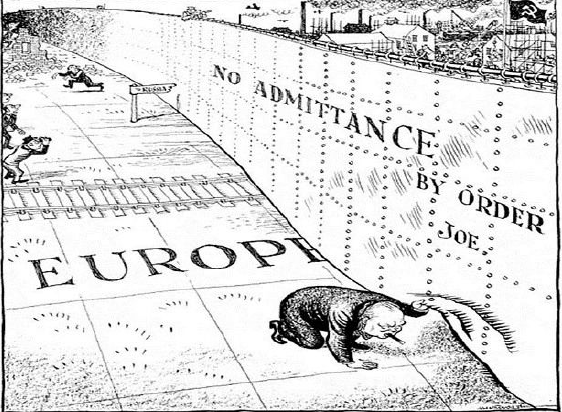 Describe what you see in the photo. What does the wall separate? Who is looking under the wall? Who is Joe? Which side do you think is the East? How can you tell?What is the main point of this cartoon? 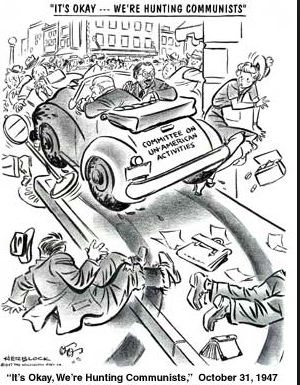 Describe what you see in this political cartoon. What does the car represent? Who do you think is driving the car? What major event in American history is depicted in this cartoon? What does the title say about how the men are driving?  What is the main idea of this Cold War political cartoon? 